      ST. JOSEPH’S COLLEGE (AUTONOMOUS), BANGALORE-27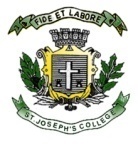  BA IV SEMESTER EXAM: APRIL 2019        POLITICAL SCIENCE (HEP/EPS)      PS 416: Indian Constitution: ProcessThis paper contains one printed page and two parts          Time 1 ½  hrs                                                                                                    Maximum Marks: 35SECTION- AI   Answer  any FIVE of the following questions in about 60 words each                               (5x4=20)        1. Write a short note on Union-State Administrative Relations.      2. Write a short note on Union-State Financial Relations       3. Enlist few prominent features of Party System in India.      4. Mention few key recommendations of Sarkaria Commission.      5. Write a brief note on the Anti Defection Law in India.      6. Explain the composition and functions of the Election Commission of IndiaSECTION- BII   Answer any TWO of the following questions in about 150 words each                         (2x7.5=15)   7.  Indian Constitution is Federal in form but Unitary in spirit. Discuss. 8.  Write about the ideology and approach of any three National Political Parties of India. 9.  Explain the key recommendations given by the Election Commission of India 10. Enlist and explain the recommendations put forth by the National Commission for the Review and           working of the Indian Constitution (NCRWC).
